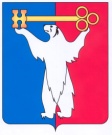 АДМИНИСТРАЦИЯ ГОРОДА НОРИЛЬСКАКРАСНОЯРСКОГО КРАЯПОСТАНОВЛЕНИЕ01.10.2020 			                 г. Норильск 				           № 504О внесении изменений в постановление Администрации города Норильска от 12.04.2010 № 123В целях урегулирования отдельных вопросов, касающихся порядка учета детей в целях определения их в муниципальные дошкольные образовательные учреждения муниципального образования город Норильск,ПОСТАНОВЛЯЮ:1. Внести в Положение о порядке учета детей в целях определения их в муниципальные дошкольные образовательные учреждения муниципального образования город Норильск, утвержденное постановлением Администрации города Норильска от 12.04.2010 № 123 (далее - Положение), следующие изменения:1.1. По всему тексту Положения слова «Детский сад № 48 «Золотая рыбка»» заменить словами ««Детский сад № 68 «Ладушки»».1.2. Пункт 2.2 Положения дополнить абзацами двенадцатым - пятнадцатым следующего содержания:«- специалистов, обладающих специальностями, являющимися дефицитными для муниципальных учреждений муниципального образования город Норильск, и краевых государственных учреждений здравоохранения, расположенных на территории муниципального образования город Норильск, включенными в Перечень должностей (профессий), требующих наличия специальностей, являющихся дефицитными для муниципальных учреждений муниципального образования город Норильск, и приглашенных для работы в указанных учреждениях в рамках муниципальной программы «Приглашение специалистов, обладающих специальностями, являющимися дефицитными для муниципальных и иных учреждений муниципального образования город Норильск», утвержденной постановлением Администрации города Норильска от 30.11.2016 № 573;- работников органов местного самоуправления муниципального образования город Норильск, имеющих непрерывный трудовой стаж работы в органах местного самоуправления муниципального образования город Норильск не менее 3 лет;- работников МДОУ муниципального образования город Норильск, имеющих общий трудовой стаж работы в МДОУ не менее 3 лет.В случае одновременного (в один день) обращения для определения детей в МДОУ в первоочередном порядке граждан из числа категорий, указанных в настоящем пункте, преимущество отдается гражданам, обладающим правом первоочередного приема их детей в МДОУ в соответствии с федеральным законодательством (указанным в абзацах втором – одиннадцатом настоящего пункта).». 1.3. В пункте 2.3 Положения после слов «ул. Югославская» дополнить словами «, ул. Вальковская».1.4. В абзаце первом пункта 2.6 Положения слова «внесения записей в Журнал учета постановки детей на очередь в МДОУ, а также» исключить.1.5. Абзац второй пункта 2.7 Положения исключить.1.6. Абзац первый пункта 2.8 Положения изложить в изложить в следующей редакции:«2.8. При постановке на учет детей для определения в МДОУ лицом, уполномоченным на выдачу направлений в МДОУ, выдается родителю (законному представителю) ребенка талон - подтверждение о постановке ребенка на учет для зачисления в МДОУ на руки при личном обращении или направляется по электронной почте, указанной в заявлении, содержащий следующие сведения:».1.7. В подпункте «в» пункта 2.9.1 Положения слова «управлении социальной политики Администрации города Норильска» заменить словами «Территориальном отделении краевого государственного казенного учреждения «Управление социальной защиты населения» по городу Норильску Красноярского края».1.8. Пункт 2.9.2 Положения исключить. 1.9. Абзац второй пункта 2.10 Положения исключить.1.10. В пункте 2.11 слова «заказным письмом с обратным уведомлением» заменить словами «СМС - оповещение о приглашении, либо на электронный адрес родителя (законного представителя), указанный в заявлении,».1.11. В пункте 2.11 слова «с даты направления приглашения» заменить словами «с даты направления приглашения или с даты направления СМС -  оповещения».1.12. В абзаце первом пункта 2.12 Положения слова «за местом жительства родителя (законного представителя)» заменить словами «за местом жительства ребенка».1.13. дополнить новыми абзацами вторым, третьим следующего содержания:«В случае отсутствия мест в выбранных родителями (законными представителями) детей МДОУ (далее - приоритетные МДОУ), предоставляется место в МДОУ, закрепленном за местом жительства ребенка распоряжением Администрации города Норильска, издаваемым Главой города Норильска ежегодно на соответствующий учебный год. Место жительства ребенка определяется по данным, указанным при регистрации ребенка в очереди в личном заявлении родителя (законного представителя). При отсутствии свободных мест в приоритетном МДОУ или закрепленном МДОУ, с согласия родителя (законного представителя) ребенка направление выдается в любое другое МДОУ, расположенное в административном районе города Норильска, в котором проживает ребенок.».1.14. Абзацы второй – четвертый пункта 2.12 Положения считать абзацами четвертым – шестым соответственно.1.15. Пункт 2.13 Положения изложить в следующей редакции:«2.13. Регистрация выданных направлений осуществляется Управлением образования в АИС.».1.16. В приложении № 1 к Положению:1.16.1. По всему тексту слова «Детский сад № 48 «Золотая рыбка»» заменить словами ««Детский сад № 68 «Ладушки»».1.16.2. Пункт 2.2 дополнить подпунктами «м», «н», «о» следующего содержания:«                                                                                                                       	          ».1.16.3. В графе «Категория граждан» подпункта «в» пункта 2.9.1 слова «управления социальной политики Администрации города Норильска» заменить словами «в Территориальном отделении краевого государственного казенного учреждения «Управление социальной защиты населения» по городу Норильску Красноярского края».1.16.4. В графе «Документы» подпункта «в» пункта 2.9.1 слова «управления социальной политики Администрации города Норильска» заменить словами «Территориального отделения краевого государственного казенного учреждения «Управление социальной защиты населения» по городу Норильску Красноярского края».1.16.5. Пункта 2.9.2, включая строку «а», исключить.2. Опубликовать настоящее постановление в газете «Заполярная правда» и разместить его на официальном сайте муниципального образования город Норильск.3. Настоящее постановление вступает в силу после его официального опубликования в газете «Заполярная правда».Исполняющий полномочия Главы города Норильска						                 Н.А. Тимофеевм) для детей приглашенных специалистов дефицитных профессий, указанных в муниципальной программе «Приглашение специалистов, обладающих специальностями, являющимися дефицитными для муниципальных и иных учреждений муниципального образования город Норильск», утвержденной постановлением Администрации города Норильска от 30.11.2016 № 573- копия приглашения, копия приказа о приеме на работун) для детей работников органов местного самоуправления муниципального образования город Норильск, имеющих непрерывный трудовой стаж работы в органах местного самоуправления муниципального образования город Норильск не менее 3 лет- справка с места работы о стаже о) для детей работников МДОУ муниципального образования город Норильск, имеющих общий трудовой стаж работы в МДОУ не менее 3 лет - справка с места работы о стаже 